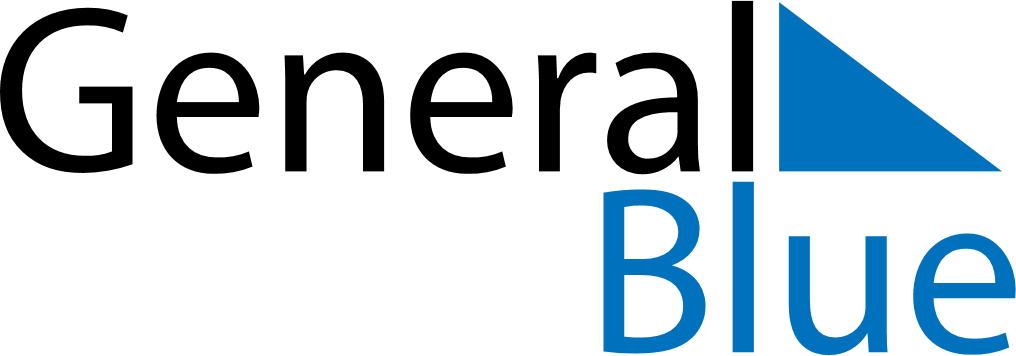 Meal PlannerOctober 27, 2019 - November 2, 2019Meal PlannerOctober 27, 2019 - November 2, 2019Meal PlannerOctober 27, 2019 - November 2, 2019Meal PlannerOctober 27, 2019 - November 2, 2019Meal PlannerOctober 27, 2019 - November 2, 2019Meal PlannerOctober 27, 2019 - November 2, 2019Meal PlannerOctober 27, 2019 - November 2, 2019Meal PlannerOctober 27, 2019 - November 2, 2019SundayOct 27MondayOct 28TuesdayOct 29WednesdayOct 30ThursdayOct 31FridayNov 01SaturdayNov 02BreakfastLunchDinner